Name:	Klasse:	Datum:Rechtsgeschäfte durch ausdrückliche Erklärung und schlüssiges HandelnRechtsgeschäfte können durch eine ausdrückliche Erklärung oder aber durchschlüssiges Handeln zustande kommen.Eine ausdrückliche Erklärung liegt zum Beispiel vor, wenn man einen Kaufvertrag unterschreibt. Bei einer ausdrücklichen Erklärung liegt dem Vertrag eine sprachliche Vereinbarung in Wort oder Schrift zugrunde.Eine schlüssige Handlung liegt vor, wenn man ohne sich der Sprache zu bedienen allein durch Handlung ein Rechtsgeschäft abschließt.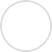 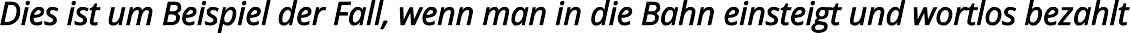 Einseitige und mehrseitige RechtsgeschäfteEin einseitiges Rechtsgeschäft ist zum Beispiel eine Kündigung. Bei diesem Rechtsgeschäft gibt es mindestens zwei Personen: den, der kündigt und der, dem gekündigt wird. Normalerweise müssen bei einem Rechtsgeschäft alle Personen mit dem Rechtsgeschäft einverstanden sein. Das ist bei einem einseitigen Rechtsgeschäft nicht der Fall: Eine Kündigung ist ein einseitiges Rechtsgeschäft und auch gültig, wenn der von der Kündigung betroﬀene Mensch nicht einverstanden ist. Deshalb nennt man dieses Rechtsgeschäft ein„einseitiges Rechtsgeschäft“.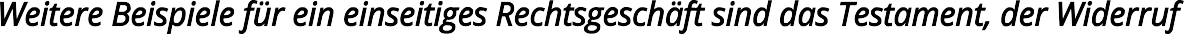 Bei einem mehrseitigen Rechtsgeschäft hingegen müssen alle Vertragspartner einverstanden sein.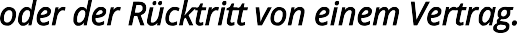 Mehrseitige Rechtsgeschäfte entstehen durch übereinstimmende Willenserklärung. Diese Willenserklärungen nennt man auch Antrag und Annahme.Mehrseitige Rechtsgeschäfte werden auch als Verträge bezeichnet.Bitte schreiben Sie jeweils „Richtig“ oder „Falsch“ hinter die Aussagen.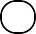 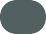 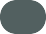 Rechtsgeschäfte können durch ausdrückliche Erklärung oder schlüssiges Handeln zustande kommen.Eine schlüssige Handlung liegt vor, wenn ich einen Kaufvertrag unterschreibe.Eine ausdrückliche Erklärung liegt vor, wenn ich am Fahrkartenautomat eine Fahrkarte ziehe.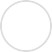 Einem Kreditvertrag liegt eine ausdrückliche Erklärung in schriftlicher Form zugrunde.Ein einseitiges Rechtsgeschäft ist nur gültig, wenn alle dem Rechtsgeschäft zustimmen.EIn Arbeitsvertrag ist ein einseitiges Rechtsgeschäft. Eine Kündigung ist ein mehrseitiges RechtsgeschäftBei einem mehrseitigen Rechtsgeschäft müssen nicht alle Vertragspartner mit dem Geschäftsinhalt einverstanden sein.Die Willenserklärungen bei mehrseitigen Rechtsgeschäften nennt man auch Antrag und Annahme.Mehrseitige Rechtsgeschäfte nennt man auch „Verträge“ Testament oder Widerruf sind einseitige Rechtsgeschäfte.Schreiben Sie bitte die Rechtsgeschäfte in die richtige Spalte: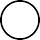 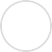 Kaufvertrag / Testament / Kreditvertrag / Widerspruch / Arbeitsvertrag / Heirat / Adoption / Widerruf / Kündigung / VertragsrücktrittBitte kreuzen Sie richtig an: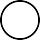 Welche der nachfolgenden Handlungen sind schlüssige Handlungen? (3/5) Herbeiwinken eines Taxis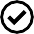  Kauf eines Schokoladenriegels am Automaten  Kauf eines Hauses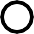  Geldausgabe eines Bankautomaten  Autoreinigung in einer vollautomatisierten AutowaschanlageWelche der nachfolgenden Aussagen sind richtig? (2/5) Eine schlüssige Handlung erfolgt ohne Wort und Schrift. Das Rechtsgeschäft durch eine schlüssige Handlung ist nur gültig, wenn es nicht nachträglich widerrufen wird.  Einkäufe in Geschäften sind schlüssige Handlungen. Einkäufe im Internet sind immer schlüssige Handlungen. Ausdrückliche Erklärungen liegen in Wort- oder Schriftform vor.Welche beiden Begriﬀe kennzeichnen einen mehrseitiges Rechtsgeschäft? (2/5)  Einwilligung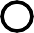  Abschluss  Annahme  Angebot  Antrag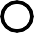 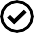 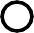 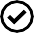 Wieviele Personen müssen bei einem mehrseitigen Rechtsgeschäft ihr Einverständnis erklären? (1/5) drei  vier  eine  zwei  alle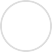 Was ist bei einem einseitigen Rechtsgeschäft nicht erforderlich? (1/5)  Die Schriftform Die Geschäftsfähigkeit Die Zustimmung des Empfängers  Die Kennnisnahme des Empfängers  Die Stellungnahme des EmpfängersWelche der nachfolgenden Rechtsgeschäfte können sowohl durch schlüssige Handlung als auch durch ausdrückliche Willenserklärung abgeschlossen werden? (3/5) Kauf eines Tickets im Bahnhof  Adoption eines Kindes Einkauf im Supermarkt Kauf eines Kaﬀees am Kaﬀeeautomaten  Kauf einer EintrittskarteWie nennt man rechtsgültige mehrseitige Rechtsgeschäfte? (1/5)  Vereinbarungen Beschlüsse  Einlassungen Verpﬂichtungen  VerträgeBitte beantworten Sie die nachfolgenden Fragen: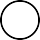 In welchen beiden Formen können Rechtsgeschäfte zustande kommen?Nennen Sie mindestens drei Beispiele für Rechtsgeschäfte, die durch ausdrückliche Erklärung zustande gekommen sind: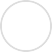 Nennen Sie mindestens zwei Beispiele für Rechtsgeschäfte, die durch schlüssige Handliung zustande gekommen sind:Wodurch unterscheiden sich einseitige Rechtsgeschäfte von mehrseitigenRechtsgeschäften?Finden Sie den Begriﬀ, indem Sie das Kreuzworträtsel lösen: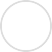 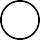 So muss eine Handlung sein, damit sie als Rechtsgeschäft eingestuft wirdIn dieser Form werden oft Rechtsgeschäfte abgeschlossen, wenn es sich um eine ausdrückliche Erklärung handelt:Bezeichnung dafür, dass einem Antrag entsprochen wird:An diesem Gerät werden Rechtsgeschäfte nur als schlüssige Handlung durchgeführt:Beispiel für ein einseitiges Rechtsgeschäft:Beispiel für ein mehrseitiges Rechtsgeschäft:So nennt man Rechtsgeschäfte,die der Zustimmung verschiedener Personen bedürfen:So nennt man Rechtsgeschäfte,bei denen es keiner Zustimmung einer weiteren Peson bedarf: